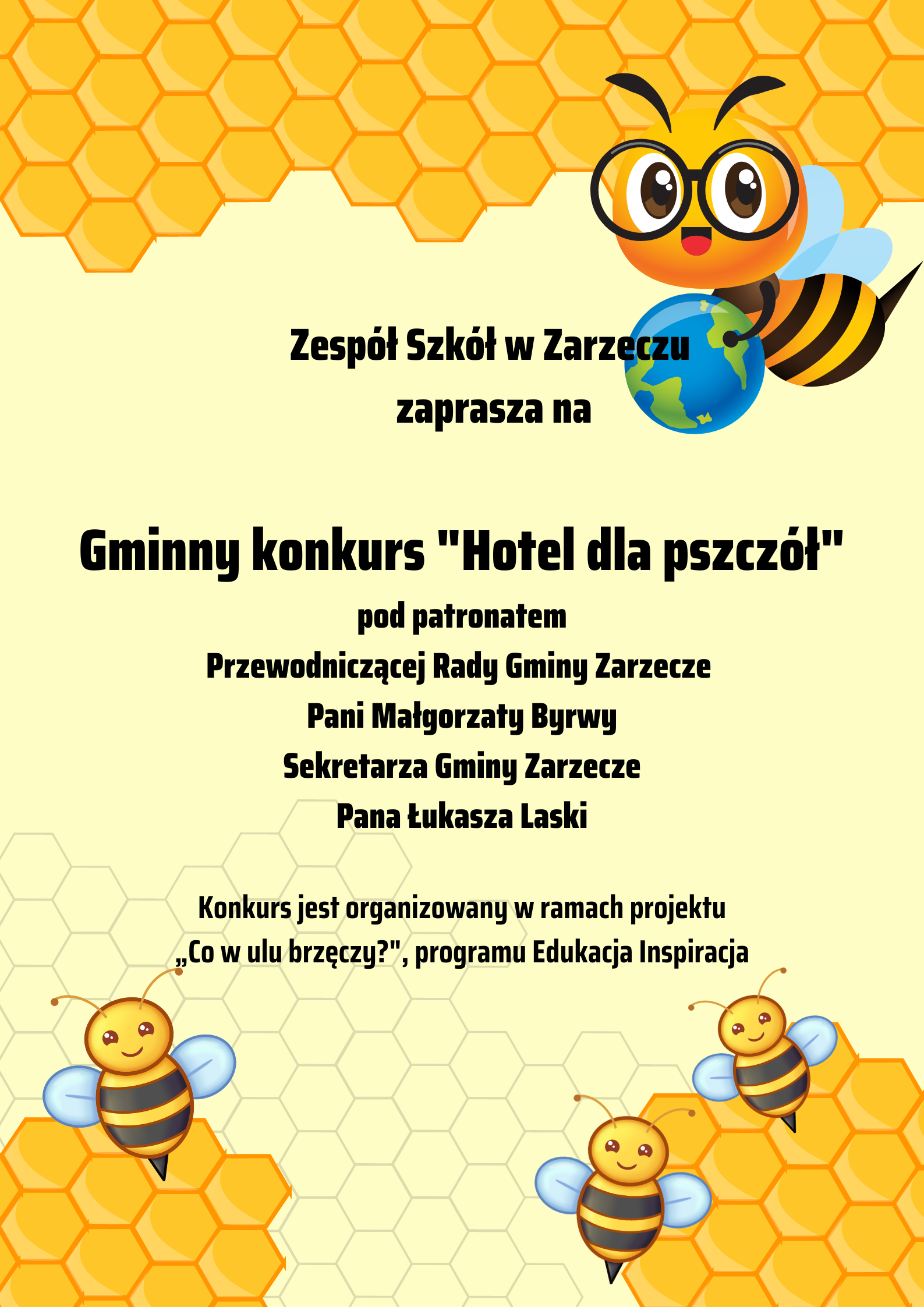 Regulamin konkursu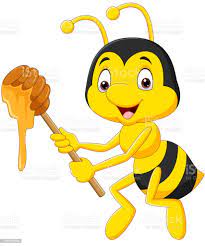 Organizator konkursu:Zespół Szkół w Zarzeczu, tel. 166401586Czas trwania konkursuKonkurs pt. „Hotel dla pszczół” rozpoczyna się 25.04.2023r. i trwa do 22.05.2023r. Konkurs zostanie rozstrzygnięty 26 maja 2023 roku. III.	Cele konkursu:Wykonanie domku dla pszczół i innych owadów zapylających.Ochrona różnorodności biologicznej pszczół miododajnych i dzikich owadów zapylających.Zwrócenie uwagi na problem masowego wymierania pszczół i owadów zapylających.Rozwijanie wyobraźni i kreatywności dzieci, oraz ich rodzin poprzez wykorzystanie różnorodnych elementów przyrodniczych (patyki, szyszki, trzcina) do budowy domków dla owadów.Kształtowanie postaw, zachowań i działań proekologicznych dzieci w wieku szkolnym.Rozbudzenie i pogłębienie zamiłowania oraz szacunku dla przyrody.Rozwijanie umiejętności i warsztatu plastycznego, wspieranie amatorskiej twórczości artystycznej.IV. Postanowienia ogólne:Konkurs jest skierowany do uczniów klas 4-8 Szkół Podstawowych w Gminie Zarzecze.Konkurs będzie polegał na zaprojektowaniu i wykonaniu domków, hoteli dla owadów.Domki należy wykonać z różnego rodzaju materiałów naturalnych (przyrodniczych) jak np.: trzcina, glina, drewno, patyki, kora, mech, gruba tektura.Konstrukcja może mieć dowolny kształt i wielkość.Każda praca powinna mieć metryczkę z imieniem i nazwiskiem autora oraz nazwa szkoły.Konstrukcja musi być wykonana samodzielnie, nie może zostać zakupiona.Wykonane w konkursie domki zostaną zainstalowane na terenie Gminy Zarzecze.Podpisane domki należy dostarczyć do szkoły do dnia 22 maja 2023r.Każda szkoła może wytypować na konkurs do 5 domków.V. Przebieg konkursu:Rozstrzygnięcie konkursu odbędzie się do 26 maja w Zespole Szkół w Zarzeczu.Złożone prace będą oceniane przez powołaną przez organizatora Komisję konkursową według następujących kryteriów:funkcjonalność i prawidłowość wykonania zgodnie z zasadami budowania domków dla owadów,pomysłowość w doborze zastosowanych materiałów i ich bezpieczeństwo dla ludzi i środowiskaestetyka i pomysłowośćWszystkie zgłoszone prace przechodzą na własność organizatora konkursu.VI. Nagrody:Autorzy zwycięskich prac oraz wyróżnionych otrzymają dyplomy oraz atrakcyjne nagrody rzeczoweVII. Informacje końcowe:Przystąpienie do konkursu oznacza, iż uczestnik konkursu akceptuje wszystkie postanowienia niniejszego Regulaminu.Wszystkie informacje dotyczące konkursu (m.in. regulamin konkursu), zamieszczone będą na stronie internetowej organizatora konkursuOd decyzji jury nie przysługują odwołania.Do regulaminy załączone są wymagane załączniki.Załącznik nr 1FORMULARZ UCZESTNICTWAProsimy o czytelne wypełnienie karty (drukowanymi literami) i dostarczenie do sekretariatu szkoły.1. Nazwa szkoły, adres:. . . . . . . . . . . . . . . . . . . . . . . . . . . . . . . . . . . . . . . . . . . . . . . . . . . . . . . . . . . . . . . . . . . . . . . . . . . . . . . . . . . . . . . . . . . . . . . . . . . . . . . . . . . . . . . . . . . . . . . . . . . . . . . . . . . . . . . . . . . . . . . . . . . . . . . . . . . . . . . . . . . . . . . . . . . . . . . . . . . . . . . . . . . . . . . . . . . . . . . . . . . . . . . . . . . . . . . . . . . . . . . . . .2. Imię i nazwisko uczestnika, klasa: . . . . . . . . . . . . . . . . . . . . . . . . . . . . . . . . . . . . . . . . . . . . . . . . . . . . . . . . . . . . . . . . . 3. Imię i nazwisko nauczyciela-opiekuna, numer telefonu kontaktowego: . . . . . . . . . . . . . . . . . . . . . . . . . . . . . . . . . . . . . . . . . . . . . . . . . . . . . . . . . . . . . . . . . . . . . . . . . . . . . . . . . . . . . . . . . . . . . . . . . . . . . . . . . . . . . . . . . . . . . . . . . . . . . . . . . . . . . . . . . . . . . . . . . . . . . . . . . . . . . . . . . . . . . .Pieczątka placówki						Podpis nauczyciela – opiekunaZałącznik nr 2ZGODA NA PRZETWARZANIE DANYCH OSOBOWYCHI WYKORZYSTANIE WIZERUNKUJa, niżej podpisany/a: . . . . . . . . . . . . . . . . . . . . . . . . . . . . . . . . . . . . . . . . . . . . . . . . . . . . . . . . . . . . . . . . . . . . . . . . . . . . . . . . . . . . . . . . . . . . . . . . ., wyrażam zgodę na przetwarzanie i wykorzystanie danych osobowych mojego dziecka. . . . . . . . . . . . . . . . . . . . . . . . . . . . . . . . . . . . . . . . . . . . . . . . . . . . . . . . . . . . . . . . . . . . . . . . . . . . . . . . . . . . . . . . . . . . . . . . . . . . . . . . . . . . . . . . .ucznia Szkoły . . . . . . . . . . . . . . . . . . . . . . . . . . . . . . . . . . . . . . . . . . . . . . . . . . . . . . . . . . . . . . . . . . . . . . . . . . . . . . . . . . . . . . . . . . . . . . . . . . . . . . . . . . . .w. . . . . . . . . . . . . . . . . . . . . . . . . . . . . . . . . . . . . . . . . . . . . . . . . . . . . . . . . . . . . . . . . . . . . . . . . . . . . . . . . . . . . . . . . . . . . . . . . . . . . . . . . . . . . . . . .dla celów Konkursu „Owadzi dom”, ORGANIZOWANEGO PRZEZ Zespół Szkół w Zarzeczu zgodnie z Rozporządzeniem Parlamentu Europejskiego i Rady (UE) 2016/679 z 27. 04. 2016 r. w sprawie ochrony osób fizycznych w związku z przetwarzaniem danych osobowych i w sprawie swobodnego przepływu takich danych oraz uchylenia dyrektywy 95/46/WE (ogólne rozporządzenie o ochronie danych) (Dz. Urz. UE L 119, s. 1), Ustawy o ochronie danych osobowych z dnia 10 maja 2018 r. (Dziennik Ustaw z 2018 r., poz. 1000). Wyrażam również zgodę na publikację wizerunku mojego dziecka w celu publikacji wyników konkursu na stronie internetowej i portalu społecznościowym Zespołu Szkół w Zarzeczu.Miejscowość . . . . . . . . . . . . . . . . . . . . . . . . . . . . . ., dnia . . . . . . . . . . . . . . . . . . . . . . . . . .. . . . . . . . . . . . . . . . . . . . . . . . . . . . . . . . . . . . . . . . . . . . . . . . . . . . . . ..Podpis rodzica/opiekuna prawnego